ЗАДАНИЕ ДЛЯ УЧАЩИХСЯ 3 КЛАСС 4-ЛЕТНЯЯ ДООПП. АЭРОПОРТПРЕДМЕТ –  РИСУНОКЗадание:  Зарисовки животных в разных позах и движениях (используем карандаш, уголь, фломастеры), делаем на формате А3 несколько зарисовок.Пример: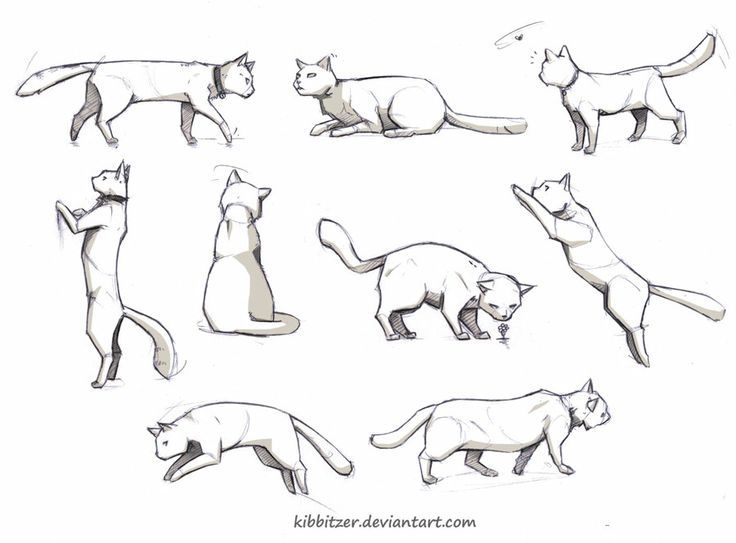 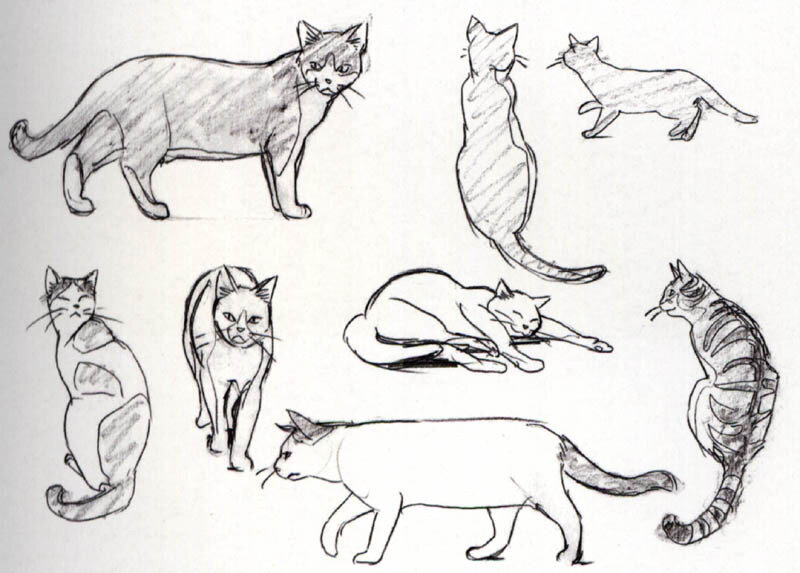 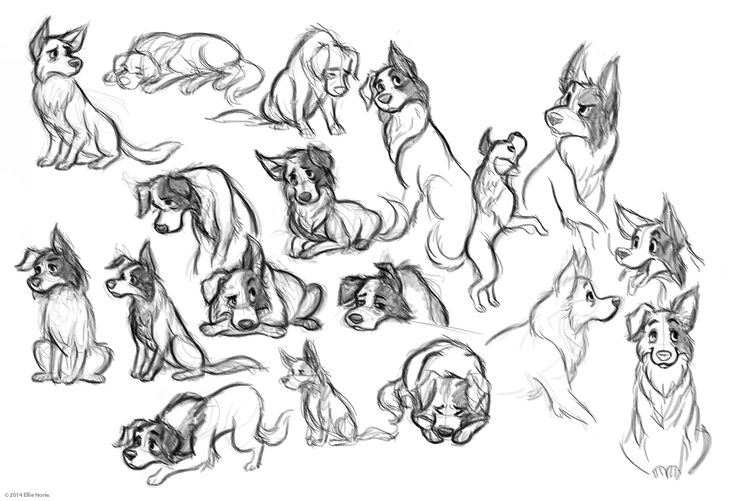 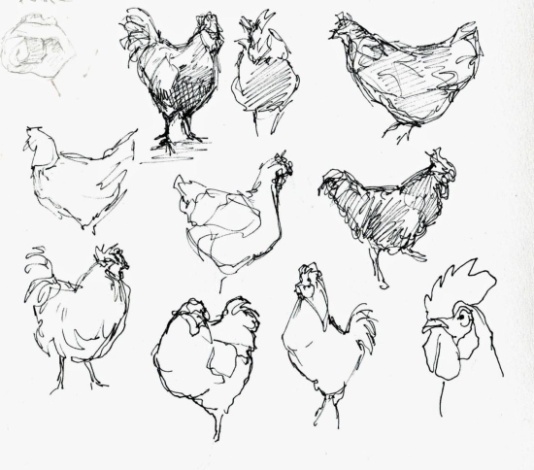 ПРЕДМЕТ –  ЖИВОПИСЬЗадание: Техники и приёмы живописи. Несложный натюрморт в технике точка – мазок.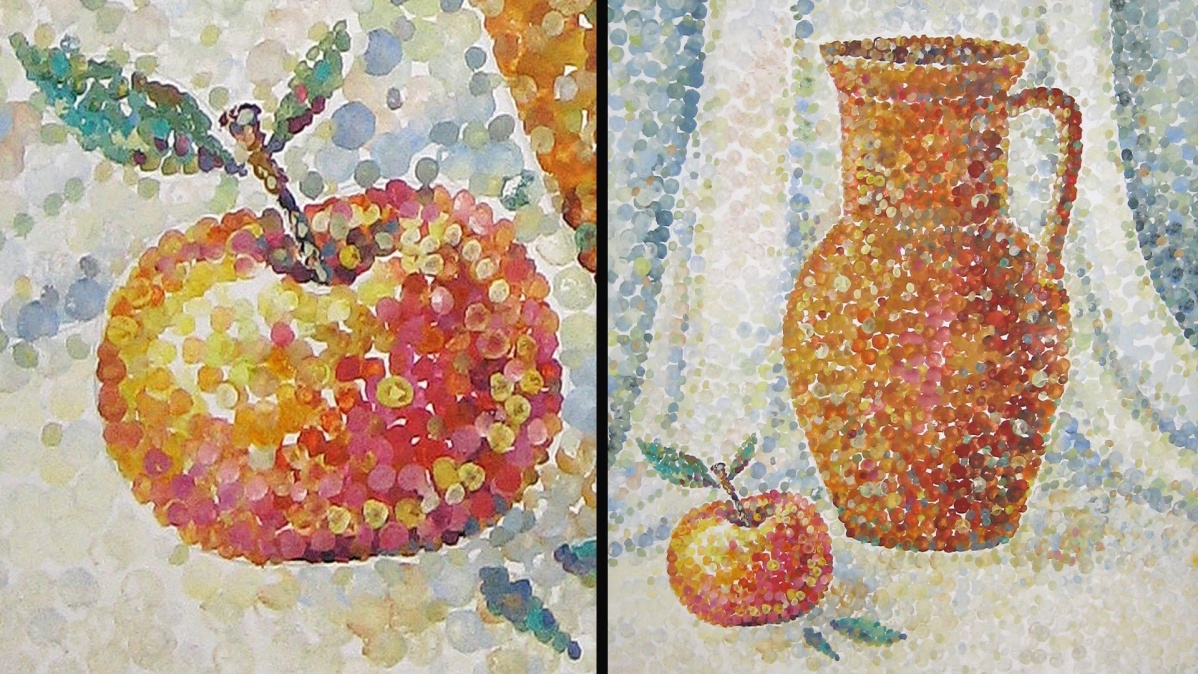 ПРЕДМЕТ –  КОМПОЗИЦИЯ СТАНКОВАЯЗадание:  Времена года.  Композиция: «Зима», «Зимний лес» Пример: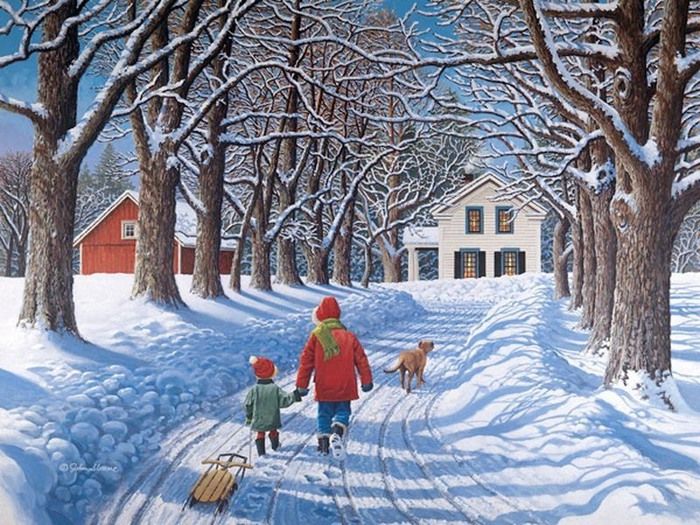 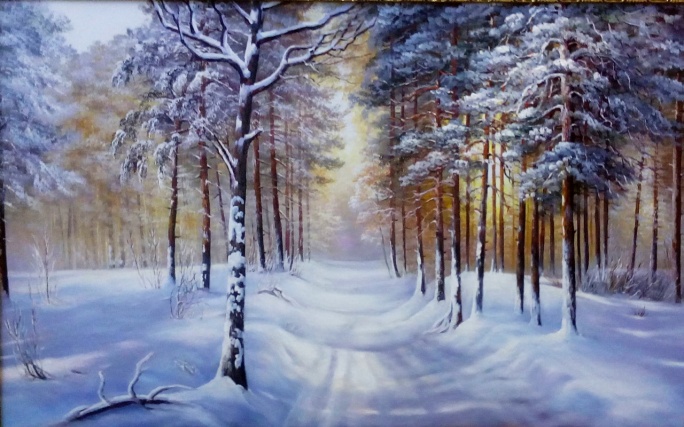 ПРЕДМЕТ –  КОМПОЗИЦИЯ ПРИКЛАДНАЯЗадание:  Орнамент. Составление орнамента в полосе из геометрических тел в цвете и графике. Пример: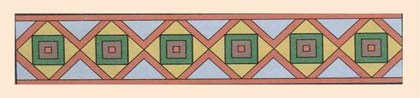 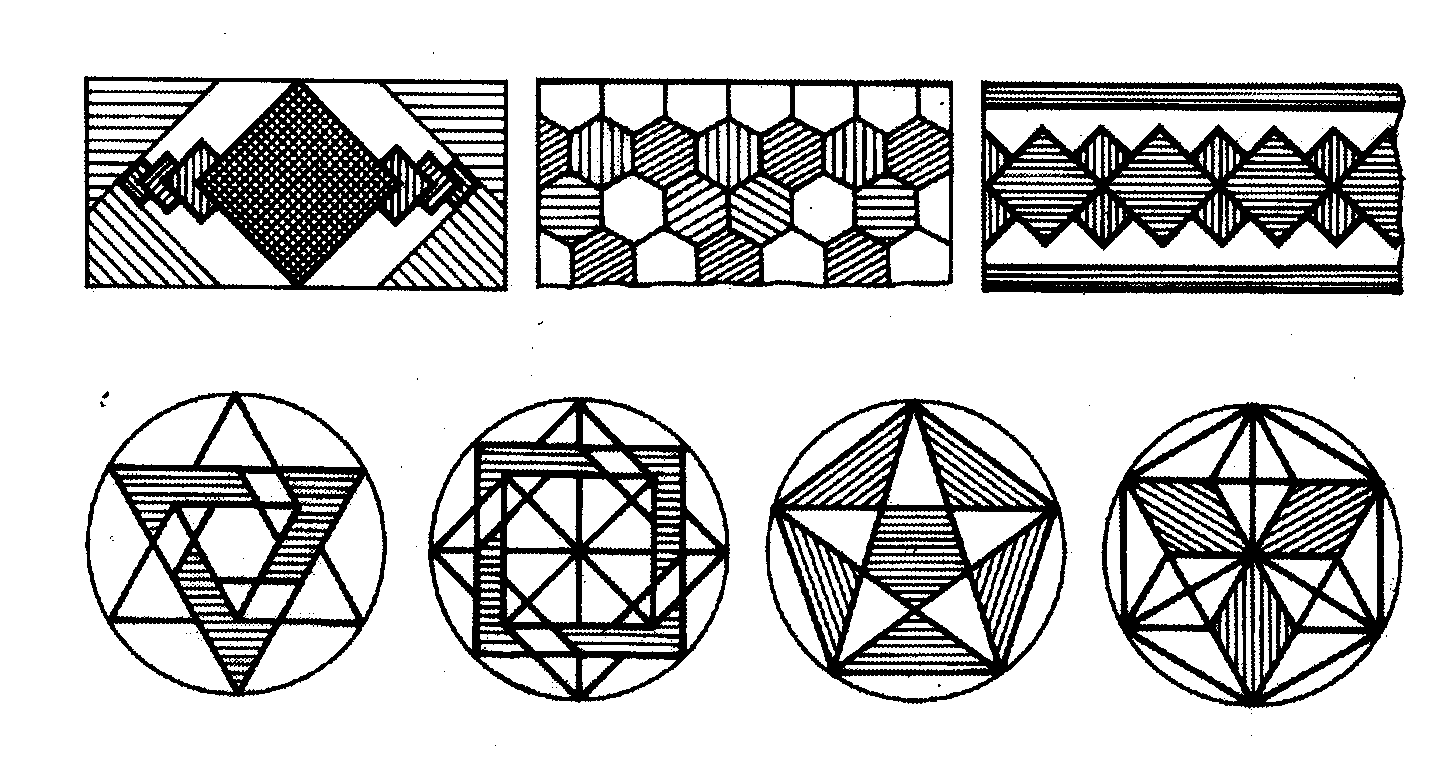 ПРЕДМЕТ – БЕСЕДЫ ОБ ИСКУССТВЕТема: Хохломская роспись (презентация)Задание: Рисуем узоры – сделать упражнения по примеруПример: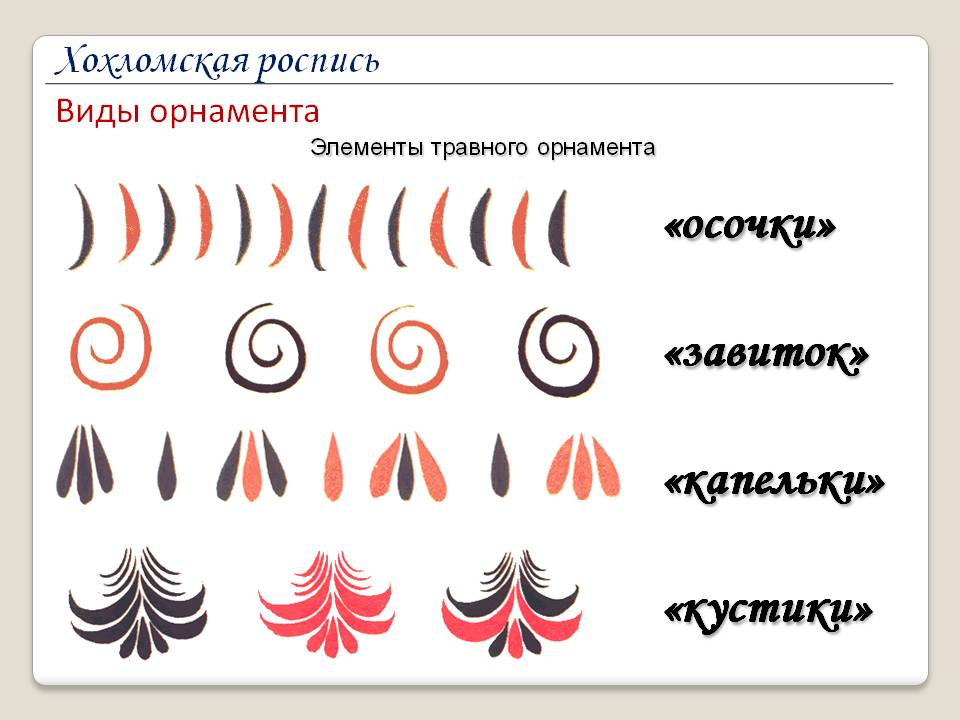 